Holt Invitational 2017 Dynamic PlanetAnswer SheetSchool: ______________________________ Team Color: __________________________Competitor 1:__________________________ Competitor 2:__________________________A: Continental Crust (1pt)B: Oceanic Crust (1pt)C: Mantle (1pt)D: Core (1pt)E: Lithosphere (1pt)F: Asthenosphere (1pt)G: Mesosphere (1pt)H: Outer Core (1pt)I: Inner Core (1pt) C (2pts) Alfred Wegener (2pts)Sea Floor spreading (2pts)A: Juan de Fuca Plate (1pt)B: Pacific Plate (1pt)C: Cocos Plate (1pt)D: North American Plate (1pt)E: Caribbean Plate (1pt)F: Nazca Plate (1pt)G: South American Plate (1pt)H: Scotia Plate (1pt)I: African Plate (1pt)J: Eurasian Plate (1pt)K: Arabian Plate (1pt)L:  Indo-Australian Plate (1pt)M: Philippine Plate (1pt)N: Antarctic Plate (1pt)O: Okhotsk Plate (1pt)Divergent (1pt)Convergent (1pt)Transform (1pt)Convection Currents in the mantle (2pts) High viscosity magma would create a stratovolcano (composite volcano) because of the low rate of lava movement. The lava does not move far before it solidifies.(3pts) Low viscosity magma would create a shield volcano. The higher rate of lava movement and flow would cause the lava to flow over large distances before solidifying.(3pts)Erosion and deposition, ice sheets, plate tectonics (1/2pts)Divergent (1pt)10x (2pts) Continental Crust (2pts)90% (2pts)Wilson Cycle (2pts)i. 4000 mya(1pt)ii. 2400 mya (1pt)iii. 1100 mya (1pt)iv. 550 mya (1pt)v. 275 mya (1pt)vi. 105 mya (1pt)vii. 65.5 mya (1pt)viii. 50 mya (1pt) Compressional (1pt) B (1pt) A (1pt) C (1pt) D (1pt)A (1pt)D (1pt)C (1pt)a: Appalachian(1pt)b: Andes (1pt)c: Alps (1pt)d: Cascade (1pt)e: Ural (1pt)A: Continental Shelf (1pt)B: Continental Crust (1pt)C: Continental Slope (1pt)D: Continental Rise (1pt)E: Abyssal Plain (1pt)F: Oceanic Crust (1pt)A: Reverse Fault (1pt)B: Normal Fault (1pt)C: Strike Slip Fault (1pt)___________________________________________________________________________________________________________________________________________________________________________________________________________________________________________________________________________________________________________________________________________________________________________________________________________________________________________________________________________________________________________________________________________________________________________________________________________________________________________________________________________________________________________________________________________________________________________________________________________________________________________________________________________________________________________________________________________________________________________________________________________________________________________________________________________________________________________________(5pts)31-33. (12 pts)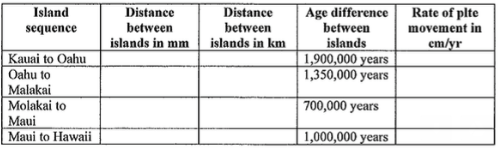 a.  Kaua’I (1pt)b. O’auhu (1pt)c. Moloka’I (1pt)d. Maui (1pt)e. Hawaii (1pt) Northwest(2pts)